 Society for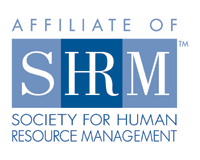 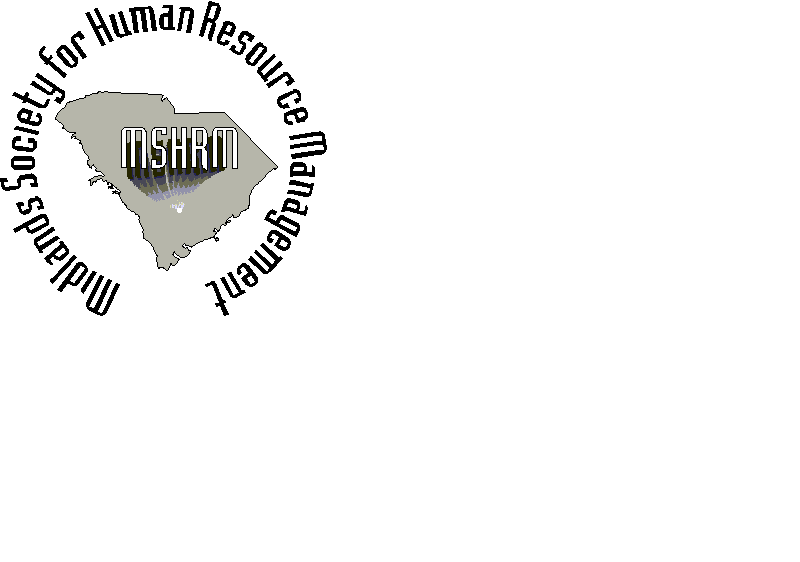 Human Resource Management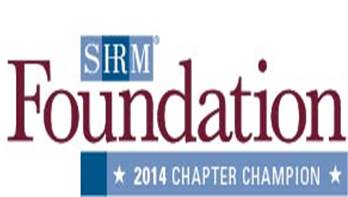 2019 application for membershipI hereby apply for regular membership in accordance with the bylaws of the Midlands Society for Human Resource Management.  Please provide or correct the following information.  Name:  		Position:  	Company:  	Address:  		Phone:  	City:  		Fax:  	State:  		ZIP:  		Email:  	I understand that the contact information I provide will be made available to other MSHRM members and posted on the MSHRM website (http://mshrm.shrm.org/.)Nature of Company’s Business:  	Number of employees:  		My position is: 	 Exempt	 Non-exemptResponsibilities of Position:  	(Check one) I am a member of National SHRM.  My membership number is 			. I am not a member of National SHRM.  Please send me information about the organization. I am only interested in membership in Midlands SHRM at this time.I am a certified Human Resources professional (Check all that apply):       SHRM-CP     SHRM-SCP      PHR      SPHR    GPHR    Other __________________________Membership dues for one calendar year are $100.  National SHRM members receive a $10 discount.  Membership applications must be returned with payment by February 15.   Memberships are individual, not corporate.  Other employees may not take your place at a meeting, but may attend as a guest.In applying for membership in the Midlands Society for Human Resource Management, I recognize and accept the responsibilities incumbent upon me as a member of the Personnel profession.  I pledge to constantly observe, practice and maintain the ethical responsibilities of the profession.  I agree to abide by the by-laws and to assist in carrying out the goals of the Association.Applicant’s Signature		Date   Mail application with payment to MSHRM Attn: Secretary-Treasurer, PO Box 2564, Orangeburg, SC 29116   Payment (Check one):  ___________ Check       ___________ Cash          ____________ Credit or Debit Card 						                                           	(Please complete second page)Midlands Society forHuman Resource ManagementCredit or debit card payment informationIf paying with a credit or debit card, please provide all of the information below to process payment.Card number:  _____________________________Expiration date:  _________________________Security Code:  ____________________________billing zip code:  __________________________